Thème 5 : Elections américaines : les mouvements de changementA. L’article  Le mouvement contre la machine1. Lisez ou écoutez le texte Le mouvement contre la machine
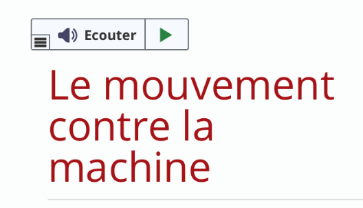 2. Répondez aux questions1. Soulignez ou recopiez ci-dessous dans le chapeau de l’article deux raisons pour lesquelles les choses ne changent pas ou presque pas, même quand les démocrates remplacent les républicains. ……………………………………………………………………………………………………………………………………….……………………………………………………………………………………………………………………………………….……………………………………………………………………………………………………………………………………….2. Le titre de l’article est « Le mouvement contre la machine ». Que désigne le mouvement ? Que désigne la machine ?…………………………………………………………………………………………………………………………………………………………………………………………………………………………………………………………………………………………………………………………………………………………………………………………………………………………………………………………………………………………………………………………………………………………………………………………………………………………………………………………………………………………………………………………………3. Dans l’article souligne une raison, un déclic qui a fait que les choses ont commencé à changer.B. L’article Les Etats-Unis passent (un peu) au vert1. Lisez ou écoutez le texte Les Etats-Unis passent (un peu) au vert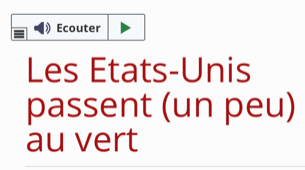 2. Faites l’exercice en bas d’article. Cet exercice est un texte à trous. En cliquant sur les mots indices, vous avez les mots manquants, mais vous devez les recopier au bon endroit. (la correction est automatique)